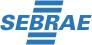 EDITAL DE LEILÃOSEBRAE/PR 01/2014O SERVIÇO DE APOIO AS MICRO E PEQUENAS EMPRESAS DO PARANÁ – SEBRAE/PR, CNPJ- 75.110.585/0001-00, torna público que realizará Leilão, presencial e virtual, simultaneamente, para  alienação dos seguintes bens:O processo licitatório de leilão terá início a partir das 15 horas do dia 22 de julho de 2014, na Rua Chanceler Lauro Muller, nº 35, Bairro Parolin, na cidade de Curitiba/PR.Pagamento à vista mais comissão de leilão de 5% (cinco por cento) e despesas operacionais no ato – Decreto N° 21.981/32.Leiloeiro Público Oficial Jorge Ferlin Dale Nogari dos Santos, matrícula n° 606 - Jucepar.Não poderão participar do leilão dirigentes ou funcionários do sistema SEBRAE.Informações: (41) 3333-1515. Edital completo à disposição nos sites www.nogarileiloes.com.br e www.sebraepr.com.br ou no endereço do leilão, onde os veículos poderão ser visitados.Curitiba, 03 de julho de 2014.José Guilherme BialliPresidente da Comissão Permanente de Licitação do Sebrae/PR